МИНИСТЕРСТВО ОБЩЕГО И ПРОФЕССИОНАЛЬНОГО ОБРАЗОВАНИЯРОСТОВСКОЙ ОБЛАСТИГОСУДАРСТВЕННОЕ КАЗЕННОЕ ОБЩЕОБРАЗОВАТЕЛЬНОЕ УЧРЕЖДЕНИЕ РОСТОВСКОЙ ОБЛАСТИ«ЗЕРНОГРАДСКАЯ  СПЕЦИАЛЬНАЯ ШКОЛА-ИНТЕРНАТ»(ГКОУ РО «ЗЕРНОГРАДСКАЯ СПЕЦИАЛЬНАЯ ШКОЛА-ИНТЕРНАТ»)                                                               АНАЛИЗ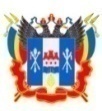 Методического объединения воспитателей                                                     за 2020 -2021 учебный годОсновной  целью     в школе- интернате  является - создание   условий для полноценного и гармоничного развития личности  обучающихся  с ОВЗ и ТНР. При этом мы четко сформулировали  главный принцип своей деятельности – формирование  школы-интерната   такого типа, в которой на основе реализации прогрессивных  педагогических технологий  работает  воспитательная система, «Становление и развитие личности», основанная на принципах и методике коллективной творческой деятельности,  где весь  коллектив обучающихся организован в  РДШ и представлен  Детским общественным объединением «Вместе дружная семья» ( ДОО  «ВДС» ),  создающим условия разностороннего развития личности ребенка.  Работа по этому принципу  способствовала  реализации Программ: «Духовно- нравственного развития и воспитания обучающихся  на ступени начального общего образования»,  «Воспитания  и социализации обучающихся на ступени основного общего образования» - через внеурочную  воспитательную деятельность и дополнительное образование.Работа  МО воспитателей была  направлена на решение   следующих задач: - Развитие творческого потенциала педагога в организации  внеурочной деятельности;- Методическое сопровождение воспитательного процесса, направленного на  личностно – ориентированный  подход к воспитанию в условиях ФГОС; - Формирование навыков коммуникативного общения и культуры поведения обучающихся;В соответствии с федеральным государственным образовательным стандартом общего образования, в учреждении реализуется адаптированная основная образовательная, включающая  программы: «Духовно-нравственного развития и воспитания   на ступени начального общего образования», «Воспитания и социализации  на ступени основного общего образования»  через организацию  внеурочной  досуговой  деятельности.Под внеурочной деятельностью следует понимать -  образовательную деятельность, осуществляемую в формах, отличных от классно-урочной, которыенаправлены на достижение планируемых результатов освоения основной образовательной программы и повышение уровня воспитанности  обучающихся.Кроме того, внеурочная деятельность в  школе- интернате  позволяет решить ещё целый ряд очень важных задач: обеспечить благоприятную адаптацию ребенка в школе - интернате;оптимизировать учебную нагрузку;  расширить сеть кружков по дополнительному образованию, с целью улучшения  условий образовательной среды для детей с ОВЗ и ТНР; обеспечить личностно-ориентированный подход в  коррекционно-воспитательной работе, с учетом возрастных и индивидуальных особенностей детей.Внеурочная воспитательная деятельность   основывается на следующих принципах:соответствие возрастным особенностям;преемственность с технологиями учебной деятельности;опора на традиции и положительный опыт организации воспитательной внеурочной деятельности;опора на ценности воспитательной системы школы-интерната;свободный выбор на основе личных интересов, способностей и возможностей ребёнка с ОВЗ и ТНР.Согласно ФГОС внеурочная деятельность организуется по следующим направлениям:Воспитание гражданственности, патриотизма и уважения к правам, свободам и обязанностям человека;Воспитание нравственных чувств и этического сознания;Воспитание трудолюбия, творческого отношения к учению, труду, жизни;Формирование ценностного отношения к здоровью и здоровому образу жизни;Воспитание ценностного отношения к природе, окружающей среде (экологическое воспитание);Воспитание ценностного отношения к прекрасному, формирование представлений об эстетических идеалах и ценностях (эстетическое воспитание).В 2020– 2021 учебном году методическое объединение воспитателей состояло из 39человек (35 воспитателей и 4 педагога дополнительного образования,). 31 воспитатель имеет высшую квалификационную категорию, 3-первую категорию,1 воспитатель не имеет квалификационную  категорию.  Три педагога дополнительного образования имеют высшую квалификационную категорию, 1- первую.       Методическая работа воспитателей строилась на целостной системе мер и мероприятий, направленных на повышение профессиональной компетентности, квалификации, мастерства и творческого потенциала каждого воспитателя.        В течение года МО воспитателей работало над проблемой тесно связанной с проблемой школы-интерната:Совершенствование профессиональной компетенции воспитателей в условиях внедрения ФГОС через освоение современных подходов к  контролю и оценке образовательных достижений обучающихся, интеграцию информационных технологий в образовательный процесс.Цель МО: Применение информационных технологий в совместнойпроектной деятельности педагог – ученик, при организации и проведении общешкольных мероприятий.Достижение цели  происходило посредством решения  следующих задач:1.реализовывать творческие способности воспитателей и обобщать педагогический опыт через организацию открытых мероприятий воспитательного характера, обмен опытом;2. изучение и отработка наиболее эффективных моделей развивающего пространства;3. повышение педагогического мастерства и квалификации воспитателей;4. применение единых воспитательных технологий и знание современных форм и методов работы;5. влияние инновационных технологий (как формы работы) во внеурочное время с обучающимися;6. обеспечение выполнения единых принципиальных подходов к воспитанию и социализации детей.Разнообразные формы МО воспитателей («круглый стол», «тематический семинар», «семинар- практикум», «лекция» и др.) способствовали  внедрению современных технологий воспитания, формированию у воспитателей  теоретической и практической базы для моделирования воспитательной системы в детском  коллективе, развитию творческого опыта работы педагогов, изучению и обобщению опыта работы воспитателей.       Методическое объединение воспитателей работало согласно намеченному плану. Было проведено 4 заседания МО со следующей тематикой:1.«Организационно- установочное»2«Здоровьесберегающая среда школы-интерната, как основа сохранения и укрепления здоровья обучающихся с ОВЗ и ТНР»        3.«Развитие творческих способностей обучающихся через использование активных форм внеурочной деятельности»        4.«Анализ работы МО (итоговое)»На заседаниях прозвучали доклады, интересные выступления: « Организация работы по формированию здорового образа жизни, с целью разностороннего развития и успешной социализации обучающихся».- Клименко И.В.	Формирование культурно-гигиенических навыков младших школьников, как средства дальнейшей социализации.- Рябенко О.А.  «Личностные качества воспитателя,  в работе с детьми с ОВЗ и ТНР.»- Ливада И.П.  	 «Формирование духовно-ценностных ориентаций обучающихся на примере  традиций Донского казачества» - Грабовенко О.В.Сотрудничество с социальными партнёрами   в рамках договоров взаимодействия с образовательными учреждениями ростовской области .- Данилова М.П.«Региональный компонент в прикладном творчестве объединения «Бисерокупаж». – Коваленко Е.И.Поделились Опытом работы воспитатели:-Антоненко Е.С.- .«Активизация речевой деятельности младших школьников во внеурочное время» .- Колодченко И.В.- «Воспитание культуры взаимоотношений, как условие комфортного пребывания в школе-интернате». На основании показателей  внутришкольного диагностического мониторинга воспитателями планировалась ежедневная коррекционная, индивидуальная работа с детьми, в задачу которой входило: коррекция поведения, развитие коммуникативных способностей, ликвидация педагогической и социальной запущенности, стимуляция эмоциональной, волевой и социальной активности. Сравнительные показатели мониторинга уровня воспитанности за этот учебный год свидетельствуют о повышении уровня воспитанности обучающихся по всем направлениям воспитательной работы.Традиционным видом методической работы является подготовка и проведение общешкольных мероприятий, направленных, главным образом, на реализацию личностных возможностей и способностей каждого воспитанника, как основы для развития механизма компенсации. В течение учебного года  воспитательским корпусом   было проведено 16- КТД и и более 60-открытых воспитательских занятий по различным  направлениям воспитательной работы, 6 -акций, участие в 2-фестивалях разного уровня, проведено 11- выставок разного уровня, 2-торжественные линейки, 3- тематических недели.35-экскурсий.Создано более 50 видеороликов. Торжественно и празднично встретили первоклассников на  линейке 1сентября– Федосюк Т.В., Василенко А.П. «Мы помним…» мероприятие, посвящённое трагедии в Беслане провела Малькова Н.В.В каждом классе прошли конкурсные программы, посвящённые празднованию Дня защитника Отечества и 8 марта.Новогодняя сказка пришла в каждый класс. Весело и интересно прошли новогодние утренники в каждом классе.Всех женщин школы с праздником 8 марта поздравили яркой , душевной выставкой.К 60- летию полёта первого человека в космос были проведены беседы в каждой группе.К весеннему сезону в группах прошли экологические мероприятия «Мы в ответе за чистоту планеты»« Памяти павших будьте достойны…»- к  Дню Победы в группах были проведены беседы и подготовлены поздравительные ролики к празднику.Василенко А.П., Федосюк Т.В. , Грабовенко О.В. и Гнидина С.А. пригласили зрителей в кукольный театр на спектакли «Три поросенка», «Теремок», «Кошкин дом»В конце мая прошли выпускные в начальной школе «Прощай, началиная школа»- Борщёва С.И., Лобачевская Л.И., Рябцева М.В., Тараненко О.В.Душевно и празднично прошли линейка, посвящённая последнему звонку и торжественное вручение аттестатов выпускникам – Наний Л.А., Нарицына О.А.К каждому празднику и мероприятию были подготовлены красочные и интересные видеоролики- поздравления.Закончили учебный год весёлым, задорным праздником, посвящённому Дню детства.Особо хотелось бы отметить воспитательские  занятия:Воспитательское занятие «Безопасность улиц и дорог»-Петренко Н.В., Котельникова М.А.«Огонь- друг, огонь- враг»- беседа- презентация- Рябцева М.В.Воспитательское занятие «Что такое экономия»- Русакевич О.А., Коваленко Н.Г.Воспитательское занятие « Я шагаю по городу» подготовила Стрельникова Г.А.Воспитательское занятие «Мы за жизнь без табака»- Колодченко И.В.,Семынина Т.В.Интелектуальный квиз «Звёзды нас ждут»- Малькова Н.В., Хмара Н.Е.Театрализованное представление «В гостях у Марка Твена»- Атаманова Т.Г., Ушанкова О.А.Информационная беседа «Закон и подросток»- Клименко И.В.Мероприятия были проведены на высоком методическом уровне, имели коррекционную направленность.В 20120-2021 учебном году педагоги ДОД приняли участие семинаре на базе Ростовского колледжа водного транспорта по теме «Роль молодёжных патриотических организаций в системе гражданско- патриотического воспитания»Наличие у каждого воспитателя электронного «Портфолио» позволяет систематизировать накопленный опыт, делиться своими наработками с коллегами.  Большая часть воспитателей  имеют свои сайты, пропагандируя педагогический опыт.Важным направлением МО явилось постоянное совершенствование педагогического мастерства.   Вся работа, проделанная за год, позволила воспитателям повысить свой профессиональный уровень. На первую квалификационную  категорию аттестовались два педагога: Репина Э.Ю. и Иванова И.Н., на высшую квалификационную  категорию аттестовались: Борщёва С.И., Рябенко О.А., Хмара Н.Е., Рябцева М.В., Осьминина И.С.В этом учебном году 10 педагогов прошли курсы дистанционного обучения для воспитателей : Грабовенко О.В., Деревянко Е.В., Лемешко В.Е., Малькова Н.В., Нарицына О.А., Осьминина И.С., Петренко Н.В., Русакевич О.А., Рябцева М.В., Федосюк Т.В. и 26 педагогов прошли переподготовку по логопедии.Это говорит о достаточно продуктивной деятельности МО и высоком педагогическом мастерстве каждого педагога  работающего в нашей школе.  Работа воспитателей очень насыщена не только с ребятами, но и с родителями. Проводились классные родительские собрания (совместно с классными руководителями), индивидуальные встречи, беседы, консультации.Руководителем МО Наний Л.А. на конец учебного года, было проведено анкетирование среди воспитателей. В ходе анкетирования выявились пожелания и предложения по работе МО на 2021 – 2022 учебный год. Это позволило подготовить план открытых мероприятий и план работы МО на будущий учебный год, где для рассмотрения представлены волнующие   вопросы - педагогов и темы для обсуждения со специалистами школы.Подводя итоги работы методического объединения за 2020-2021 учебный год можно отметить, что в целом коллектив воспитателей с поставленными задачами справился.Тематика заседаний МО отражала основные вопросы, которые стремился решить педагогический коллектив воспитателей. Анализ качественного содержания воспитательной работы показывает положительную динамику роста профессионального уровня воспитателей. Возросла творческая активность воспитателей.     В  ходе анализа   обозначились основные вопросы, которые требуют решения в 2021-2022 учебном году:необходимо продолжить работу по совершенствованию умения педагогов в проведении и анализе современного воспитательного занятия в соответствии с ФГОС;продолжить использовать в практической деятельности новые педагогические технологии;продолжить работу по формированию устойчивого нравственного поведения обучающихся на основе личностно-ориентированного воспитания;активизировать работу по формированию здорового образа жизни;продолжить совместную работу с социально-психологической службой по развитию правовой  компетенции воспитателей.